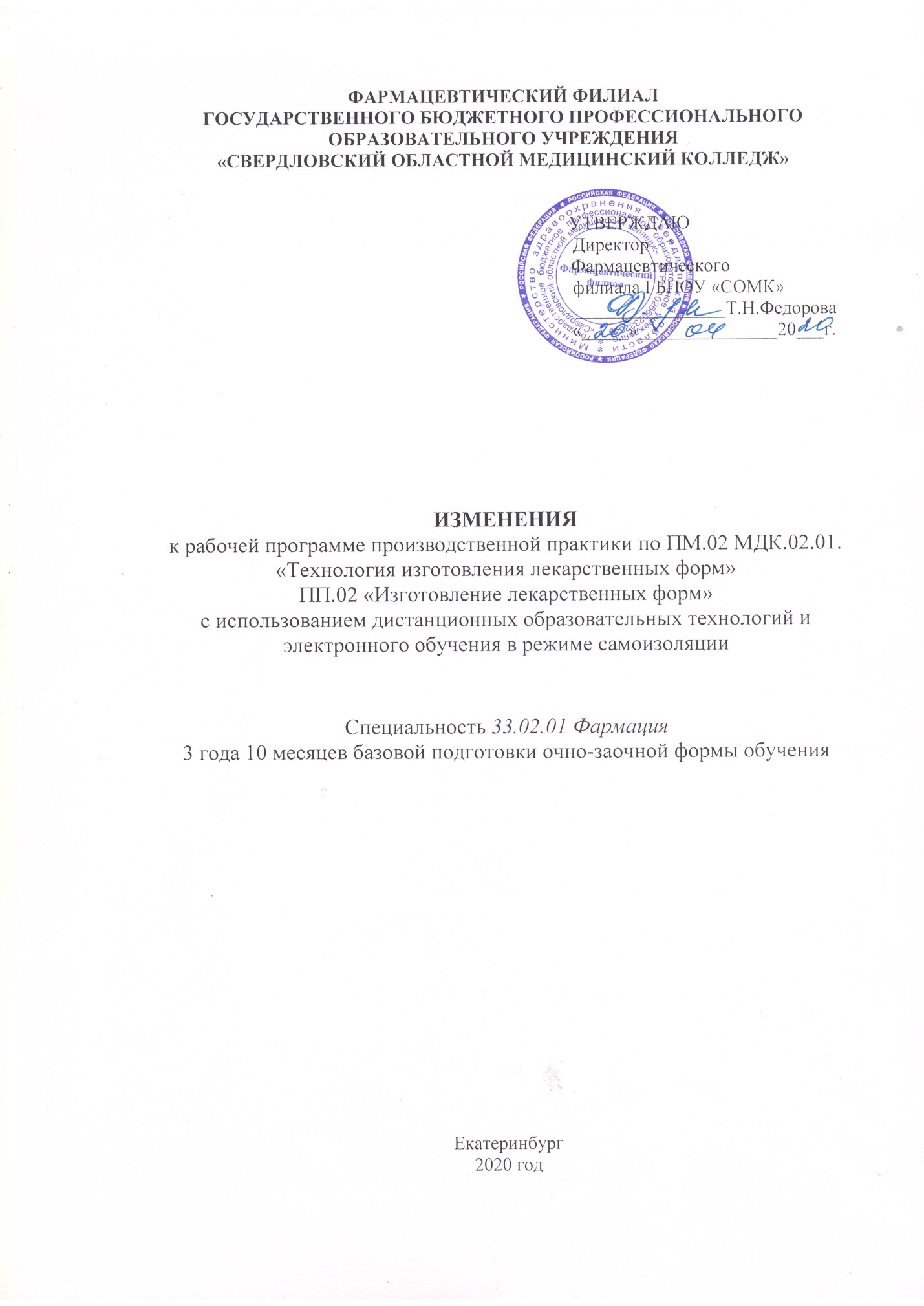 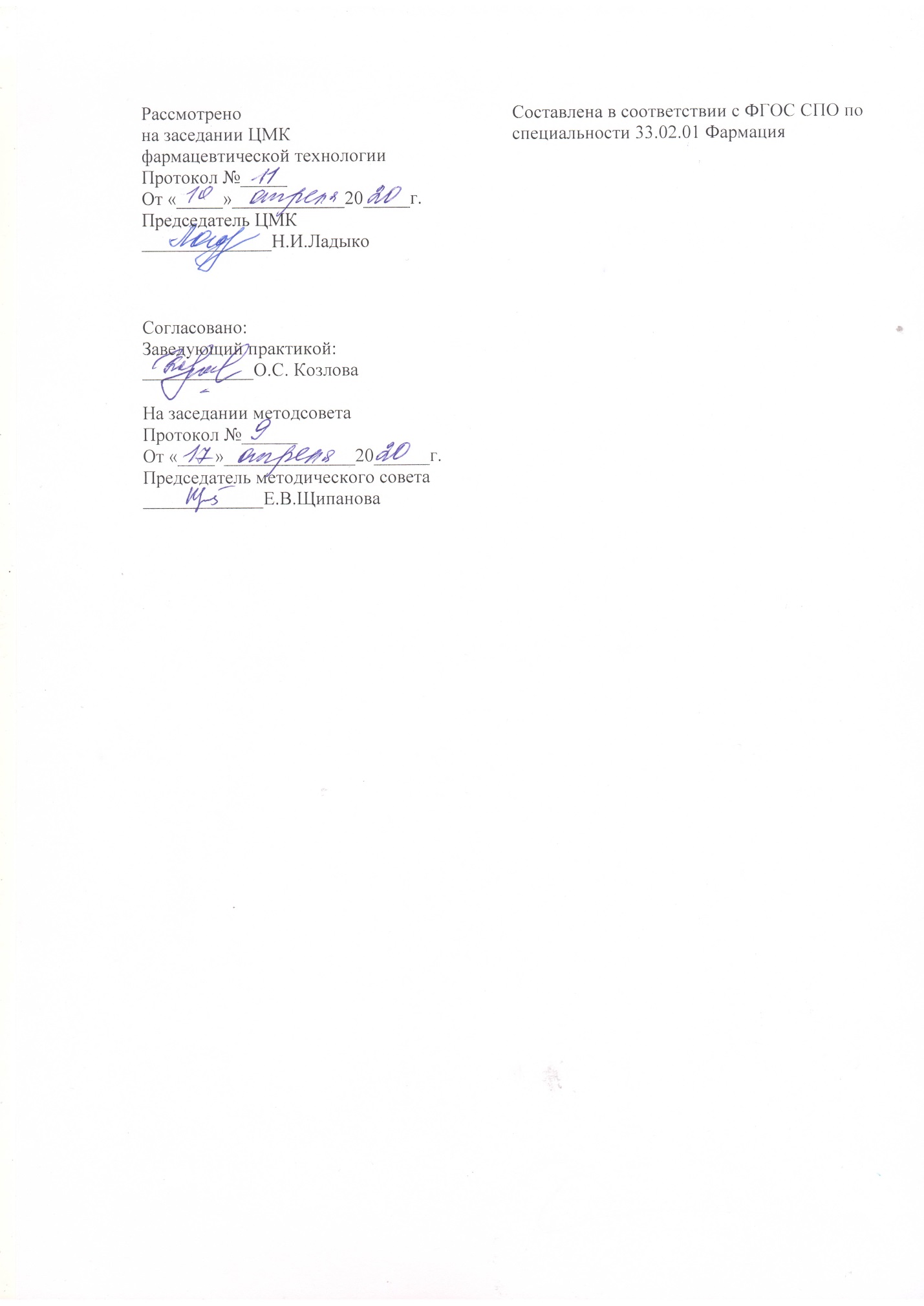 ОРГАНИЗАЦИЯ ПРОИЗВОДСТВЕННОЙ ПРАКТИКИ ПП.02 «Изготовление лекарственных форм»С ИСПОЛЬЗОВАНИЕМ ДИСТАНЦИОННЫХ ОБРАЗОВАТЕЛЬНЫХ ТЕХНОЛОГИЙ И ЭЛЕКТРОННОГО ОБУЧЕНИЯ В РЕЖИМЕ САМОИЗОЛЯЦИИ В связи с невозможностью прохождения обучающимися производственной практики ПП.02 в условиях аптечных организаций, отработки практических навыков и умений в период практики, выполнение заданий, определенных рабочей программой по производственной практике ПП.02 , отменяются. Задания для выполнения в дневниках по  практике прописаны в «Изменениях к рабочей программе производственной практики».Дневник по практике заполняется в электронном виде ежедневно.Обучающиеся в первый день практики  получают индивидуальные задания от своего методического руководителя, оформляют их в дневнике и в последний день практики отправляют на проверку своему методическому руководителю по электронной почте. Производственная практика завершается дифференцированным зачетом, который будет проводиться с использованием дистанционных технологий и электронного обучения в системе Google Forms.ИЗМЕНЕНИЯ К РАБОЧЕЙ ПРОГРАММЕ ПРОИЗВОДСТВЕННОЙ ПРАКТИКИ для студентов 3 курса очно-заочной формы обучения срок обучения 3 года 10 месяцев 2019-2020 учебный годПриложение 1.Возьми: Кислоты аскорбиновой 0,05               Глюкозы 0,1               Смешай. Дай такие дозы числом 15              Обозначь: По порошку 3 раза в день.Возьми: Димедрола 0,005                         Сахара 0,1                         Смешай. Дай такие дозы числом 10          Обозначь: По порошку 2 раза в день ребенку 4-х лет.Возьми: Димедрола 0,02                         Кислоты аскорбиновой 0,1                         Кальция глюконата 0,3                         Кислоты ацетилсалициловой 0,5                         Смешай. Дай такие дозы числом 10          Обозначь: По порошку 3 раза в день.Возьми: Рибофлавина 0,005                         Кислоты аскорбиновой 0,03                         Глюкозы 0,1                         Смешай. Дай таких доз числом 10          Обозначь: По порошку 3 раза в день.Возьми: Калия хлорида 1,0                        Дай такие дозы №60          Обозначь. По 1 пор 2 раза в деньВозьми: Дибазола 0,004                         Глюкозы 0,2                         Смешай, чтобы получился порошок                         Дай такие дозы №20          Обозначь. По 1 пор 1 раз в деньВозьми: Дибазола 0,001                         Глюкозы 0,2                         Смешай, чтобы получился порошок                         Дай такие дозы №20          Обозначь. По 1 пор 1 раз в деньВозьми: Глюкозы 0,05                         Рибофлавина  0,025                        Тиамина бромида 0,002                         Смешай, чтобы получился порошок                        Дай такие дозы №60           Обозначь. По 1 пор. 2 раза в деньВозьми: Глюкозы 0,05                         Рибофлавина  0,025                           Пиридоксина 0,004                         Смешай, чтобы получился порошок                          Дай такие дозы №60           Обозначь. По 1 пор. 2 раза в деньВозьми: Аскорбиновой кислоты 0,3                         Рибофлавина  0,02                         Смешай, чтобы получился порошок                          Дай такие дозы №60           Обозначь. По 1 пор. 2 раза в деньВозьми: Аскорбиновой кислоты 0,25                         Рибофлавина  0,02                         Глюкозы  0,3                         Смешай, чтобы получился порошок                          Дай такие дозы №60            Обозначь. По 1 пор. 2 раза в деньВозьми: Стрептоцида                         Дерматола                         Ксероформа по 5,0                         Смешай, чтобы получился порошок           Обозначь. Присыпать пораженные места 2 раза в деньВозьми: Кислоты Ацетилсалициловой 0,3                         Кислоты Аскорбиновой 0,3                         Кальция глюконата 0,1                         Глюкозы 0,1                         Рутина                        Димедрола по 0,02                        Смешай, чтобы получился порошок                         Дай такие дозы №10           Обозначь. По 1 пор. 3 раза в день.Возьми: Метамизола натрия 0,2                         Кислоты Аскорбиновой 0,2                         Кальция глюконата 0,15                         Глюкозы 0,2                         Рутина                        Димедрола по 0,015                        Смешай, чтобы получился порошок                         Дай такие дозы №10            Обозначь. По 1 пор.  3 раза в день. Ребенку 7 летПриложение 2.Возьми: Раствора магния сульфата 2% - 400 млВыдай. Обозначь: Для электрофореза.Возьми: Раствора  цинка сульфата 3% - 300 млВыдай. Обозначь: Для электрофореза.Возьми: Раствора Люголя 10 млВыдай. Обозначь: По 5 капель 3 раза в день на молоке.Возьми: Раствора Люголя 30 мл          Выдай. Обозначь: Для смазывания горла.Возьми: Раствора кислоты хлороводородной 2% - 50 мл          Пепсина 1,5          Выдай. Обозначь: По столовой ложке 3 раза в день.Возьми: Раствора протаргола 1% - 10 мл          Выдай. Обозначь: Капли в нос.Возьми: Раствора колларгола 2% - 10 мл          Выдай. Обозначь: Капли в нос.Возьми: Микстуры Павлова 200 млВыдай. Обозначь: По десертной ложке 2 раза в день после еды.Возьми: Раствора водорода пероксида 6% - 200 мл          Выдай. Обозначь: Для дезинфекции.Возьми: Натрия хлорида 1,75                         Калия хлорида 0,75                         Натрия гидрокарбоната 2,0                         Глюкозы 10,0                         Воды очищенной  500 мл                         Смешай. Дай.Обозначь: По столовой ложке 3 раза в день.Возьми: Раствор калия йодида 1% - 200 ml               Эуфилина 2,0          Смешай. Выдай.          Обозначь: По 1 столовой ложке 3 раза в день.Возьми: Раствора глюкозы 3% - 200 мл                         Натрия бромида 3,0                         Кислоты аскорбиновой 2,0                         Настойки пустырника 10 мл.                         Смешай. Выдай.             Обозначь: По столовой ложке 3 раза в день.Возьми: Кофеин-бензоата натрия 0,2                          Раствора натрия бромида 3% - 100 мл                         Настойки пустырника 3 мл                         Смешай. Выдай.             Обозначь: По столовой ложке 3 раза в день.Возьми: Натрия гидрокарбоната                         Натрия бензоата поровну по 2,0                         Сиропа простого                         Нашатырно-анисовых капель поровну по 2 мл                         Воды очищенной до 200 мл                         Смешай. Выдай.          Обозначь: По столовой ложке 3 раза в день.Возьми: Магния сульфата 1,0                         Натрия бромида 2,0                        Раствора глюкозы 5% - 100 мл                        Настойки валерианы 2 мл                        Смешай. Выдай.             Обозначь: По столовой ложке 3 раза в день.Возьми: Раствора магния сульфата 1% - 200 мл                         Натрия бромида 2,0                         Настойки пустырника 3 мл                         Смешай. Выдай.           Обозначь: По столовой ложке 3 раза в день.Возьми: Калия йодида 2,0                         Натрия бромида 4,0                         Настойки валерианы 3 мл                         Воды очищенной до 100 мл                         Смешай. Выдай.             Обозначь: по столовой ложке 3 раза в день.Возьми: Цинка оксида                         Глины белой                         Талька поровну по 5,0                         Глицерина 10,0                         Воды очищенной 200 мл                         Смешай. Выдай. Обозначь: Для протирания кожи лица.Возьми: Серы                         Глицерина поровну по 5,0     Резорцина     Кислоты салициловой поровну по 0,5     Спирта этилового 70% - 50 мл     Смешай. Выдай.Обозначь: Для протирания кожи.Возьми: Настоя листьев мяты 100 мл                         Магния сульфата 1,0                         Выдай. Обозначь: По столовой ложке 3 раза в день.Возьми: Настоя листьев шалфея из 3,0 – 150 мл                         Натрия тетрабората 1,0Выдай. Обозначь: Для полоскания полости рта.Возьми: Настоя травы пустырника 200 мл                         Натрия бромида 3,0                         Настойки валерианы 5 мл                         Смешай. Выдай.Обозначь: По столовой ложке 3 раза в день (в аптеке есть жидкий экстракт-концентрат пустырника стандартизованный 1:2).Возьми: Настоя корня алтея 200 мл     Натрия гидрокарбоната 2,0     Сиропа простого     Нашатырно-анисовых капель поровну по 2 млСмешай. Выдай.Обозначь: По столовой ложке 3 раза в день (в аптеке есть сухой экстракт-концентрат алтея стандартизованный 1:1).Возьми: Настоя травы термопсиса 200 мл               	     Натрия гидрокарбоната             	     Натрия бензоата поровну по 2,0               	     Грудного эликсира 3 млСмешай. Выдай.          Обозначь: По столовой ложке 3 раза в день (в аптеке есть сухой экстракт-концентрат термопсиса стандартизованный 1:1).Возьми: Настоя травы пустырника 3,0 - 100ml          		     Натрия бромид  2,0                          Настойка валерианы 5 ml   Смешай. Выдай.   Обозначь: По 1 столовой ложке 3 раза в деньВозьми: Ментола 0,25                          Новокаина               Анастезина поровну по 0,5                         Спирта этилового 70% - 50 ml                         Смешай. Выдай.          Обозначь: Смазывать болевую поверхность 2 раза в деньВозьми: Раствора Кальция хлорида 5%—100мл                  Смешай.Дай.Обозначь. По 1 стол. ложке 2 раза в день(готовят по 20 или 40 флаконов)Возьми: Раствора Кальция хлорида 10%—200мл                  Смешай.Дай.Обозначь. По 1 стол. ложке 2 раза в день(готовят по 20 или 40 флаконов)Возьми: Натрия бромида 3,0                         Воды очищенной 100мл           Смешай.Дай.Обозначь. По 1 стол. ложке 2 раза в деньВозьми: Новокаина 5,0                         Воды очищенной 96мл          Смешай.Дай.Обозначь. Для электрофореза.Возьми: Раствора Магния сульфата 5%-- 200мл           Смешай.Дай.Обозначь. Для электрофореза.Возьми: Раствор кислоты никотиновой 1%-100мл          Смешай.Дай.Обозначь. Для электрофореза.Возьми: Раствора Эуфиллина 2%-200мл          Смешай.Дай.Обозначь. Для электрофореза.Возьми: Димексида 25,0                         Воды очищенной до 100мл          Смешай.Дай.Обозначь. Для электрофореза.Возьми: Кислоты Ацетилсалициловой 10,0                         Димексида 50,0                         Воды очищенной до150мл           Смешай.Дай.Обозначь. Для электрофореза.Возьми: Раствора Кислоты борной 3%- 300мл          Смешай.Дай.Обозначь. Смазывать пораженные места 2 раза в день.Возьми: Йода 1,0                         Калия йодида 2,0                         Воды очищенной до 50мл          Смешай.Дай.Обозначь. Смазывать пораженные места 2 раза в день.Возьми: Раствора Хлоргексидина 2%- 200мл          Смешай.Дай.Обозначь. Смазывать пораженные места 2 раза в день.Возьми: Левомицетина 2,5                         Кислоты борной                          Резорцина по 0,5                         Раствора кислоты салициловой 2%- 50мл                        Серы  0,5           Смешай.Дай.Обозначь. Протирать кожу лица на ночь.Возьми: Левомицетина 0,6                         Раствора Кислоты борной 3%-30мл                         Кислоты салициловой 0,9                         Воды очищенной 30мл           Смешай.Дай.Обозначь. Протирать кожу лица. Возьми: Магния сульфата 0,25                         Натрия бромида 0,5                         Настойки Валерианы                         Настойки Пустырника по 1мл                          Воды очищенной 100мл          Смешай.Дай.Обозначь. Микстура детская. По 1 чайной ложке 2 раза в деньВозьми: Магния сульфата                          Натрия бромида                          Кислоты аскорбиновой по 2,0                         Настойки Валерианы                         Настойки Пустырника по 2мл                          Воды очищенной 200мл          Смешай.Дай.Обозначь. По 1 стол.ложке 3 раза в деньВозьми: Магния сульфата 25%-2,0                         Натрия бромида 1,0                         Настойки Валерианы                         Настойки Пустырника по 2мл                          Воды очищенной 200мл          Смешай.Дай.Обозначь. По 1 стол.ложке 3 раза в деньВозьми: Магния сульфата 6,0                         Натрия бромида 2,0                         Кислоты аскорбиновой 2,0                        Настойки Валерианы                        Настойки Пустырника по 5мл                         Воды очищенной 200мл                        Раствора цитраля спиртового 1%- 4мл           Смешай.Дай.Обозначь.(готовят без цитраля). По 1 стол.ложке 3 раза в деньВозьми: Настоя алтейного корня 3,0- 100мл (готовят из экстракта корня алтея сухого 1:1)                         Натрия гидрокарбоната 2,0                         Натрия бензоата 2,0                         Грудного эликсира 2мл          Смешай.Дай.Обозначь. По 1 чайн.ложке 3 раза в день (детская микстура)Возьми: Настоя из травы термопсиса 0,6- 200мл (готовят из экстракта травы термопсиса сухого 1:1)                        Натрия гидрокарбоната                         Натрия бензоата по 3,0                        Нашатырно-анисовых капель 10мл          Смешай.Дай.Обозначь.По 1 столовой 3 раза в день Возьми: Раствора Протаргола 2%-- 10мл          Смешай.Дай.Обозначь.  Капли в носМИКСТУРА КВАТЕРА (ГОТОВЯТ ИЗ РАСТИТЕЛЬНОГО СЫРЬЯ)Возьми: Листьев Мяты перечной 20,0               Корневища с корнями Валерианы 50,0               Воды очищенной до 1000мл               Кофеина-натрия бензоата 2,0               Магния сульфата 4,0               Натрия бромида 15,0               Смешай.Дай.Обозначь. По 1 стол.ложке 3 раза в деньНаименование темСодержание учебного материала, практические работыКол-во днейСамостоятельная дистанционная работа обучающихсяТема 2. Изготовление твердых лекарственных форм Тема 2.1. ПорошкиСодержание производственной практики:Способы прописывания рецептов на порошки. Проверка доз лекарственных средств, имеющих нормируемые дозы в порошках. Правила изготовления простых и сложных, дозированных и недозированных порошков.  Особенности изготовления порошков с различными Л.С.Изготовление порошков с Л.С., имеющих нормируемые дозы, в  т.ч. с использованием тритурации. Оформление и отпуск порошков.Студент должен знать:- нормативно-правовую базу по изготовлению лекарственных форм и внутриаптечному контролю;- порядок выписывания рецептов и требований;- требования производственной санитарии;- правила изготовления твердых лекарственных форм.- физико-химические свойства лекарственных средств;- виды внутриаптечного контроля;- правила оформления лекарственных средств к отпуску.Студент должен уметь: - готовить твердые  лекарственные формы;- проводить обязательные виды внутриаптечного контроля качества лекарственных средств, регистрировать результаты контроля, упаковывать и оформлять лекарственные средства к отпуску, пользоваться нормативной документацией;Место проведения: самостоятельная дистанционная работаСамостоятельная работа: Изучение нормативно-правовой документации по изготовлению порошков.Работа с государственной фармакопеей, приказами, справочной литературой. Оформление дневника. 2Самостоятельная работа: Изучение нормативно-правовой документации по изготовлению порошков. Работа с государственной фармакопеей, приказами, справочной литературой. Оформление дневника. В дневнике ежедневно разбирается и описывается 1 рецепт из приложения №1.Рецепты обучающимся распределяет методический руководитель практики (согласно приказа Фармфилиала ГБПОУ «СОМК» о назначении методических руководителей производственной практики). Обучающийся описывает рецепт в дневнике по установленной форме. Разрешается оформлять дневник в электронном виде.  В конце производственной практики обучающийся делает сканы или фотографии дневника и отправляет из своему методическому руководителю. Если дневник оформлен в электронном виде, то также отправляет его на электронную почту методического руководителя.Тема 3. Изготовление жидких лекарственных формСодержание производственной практики:Изготовление жидких лекарственных форм по массе, по объему и массо-объемной концентрацией. Растворители. Устройство и работа аквадистилляторов. Изготовление растворов содержащих одно или несколько твердых веществ.Особые случаи изготовления растворов.Изготовление концентрированных растворов и жидких лекарственных форм с использованием концентратов. Разбавление стандартных жидких препаратов. Изготовление:- коллоидных растворов;- растворов ВМС;- неводных растворов,- суспензий методом диспергирования и конденсации;- настоев и отваров из лекарственного растительного сырья и экстрактов–концентратов.Оформление и отпуск.Студент должен знать:- нормативно-правовую базу по изготовлению лекарственных форм и внутриаптечному контролю;- порядок выписывания рецептов и требований;- требования производственной санитарии;- правила изготовления жидких лекарственных форм.- физико-химические свойства лекарственных средств;- виды внутриаптечного контроля;- правила оформления лекарственных средств к отпуску.Студент должен уметь: - готовить жидкие лекарственные формы;- проводить обязательные виды внутриаптечного контроля качества лекарственных средств, регистрировать результаты контроля, упаковывать и оформлять лекарственные средства к отпуску, пользоваться нормативной документацией;Место проведения: самостоятельная дистанционная работа5Самостоятельная работа: Изучение нормативно-правовой документации по изготовлению порошков. Работа с государственной фармакопеей, приказами, справочной литературой. Оформление дневника. В дневнике ежедневно разбирается и описывается 1 рецепт из приложения №2.Рецепты обучающимся распределяет методический руководитель практики (согласно приказа Фармфилиала ГБПОУ «СОМК» о назначении методических руководителей производственной практики). Обучающийся описывает рецепт в дневнике по установленной форме. Разрешается оформлять дневник в электронном виде.  В конце производственной практики обучающийся делает сканы или фотографии дневника и отправляет их своему методическому руководителю. Если дневник оформлен в электронном виде, то также отправляет его на электронную почту методического руководителя.Дифференцированный зачет1По итогам производственной практики проводится дифзачет (дистанционно через Google формы)